Lesson Plan TemplateRequired fieldsTitle3Discover your world!AuthorÉva Tóth, Nagykátai Ipari Technical SchoolType of scholTechnical and vocational secondarySuitable for Age groupsWeb page of the project15-17https://www.pinterest.ru/evatoth547727/3discover-your-world/School SubjectEnglish as a Second Language, Geography, ICT, Social StudiesDescription of the projectIn the project, students discovered their home town and Brno, then compared the results. They had to use skills for real-life situations as they had never done it before: checking different means of transport between their hometown  and Brno, calculating the cost of travel, changing the currency, exploring local food.TimingThe duration of the project was 2,5 months, incorporating English lessons and some ICT lessons too. Approx 2 lessons per week,OutlineOutlineOutlineWhat library / CC app have you used?Corinth, CultureResources neededAssessment criteria*Presentation,* Video, *Gallery of imagesOptional fieldsAudiovisual outcome*photosWhat CC objects have you usedCultural objects found in Brno.What 21 century skills The main strength of the project lied in not only just connetcing several subjects such as English as a Second Language (but project relating to History, Geography, IT, Social Studies) but also contributing to the development of 21st century and real-life skills (like using Google Maps, changing currency, calculating travel costs). Within the project, primary and secondary school students worked together.What type of technology/appsBeing part of the itec radical pilot, our project was radical technology speaking for many reasons: the use of Windows 8- it was a new experience both for us and my students; they were eager to see the working of Corinth and Powerpoint on Windows 8; they have never seen any device with it before. Technologically, for me what seemed radical was the incorporation of a rather science-related software into a language project. We also added many other smaller softwares and applications that they had never used before even at IT lessons e.g. mindmaps, working together in Google documents. We used several platforms for online communication and collaboration such as Google docs, Twinspace, Pinterest, linoit. We were in constant online connection during the project. Students could reflect on each other’s work.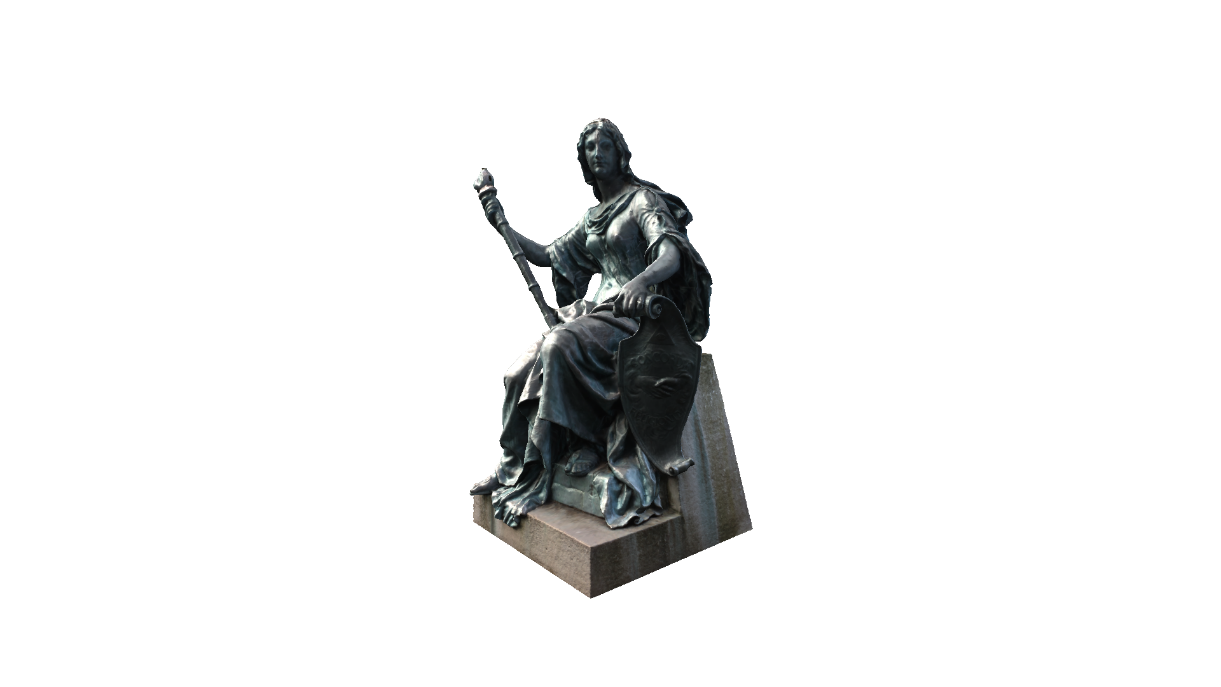 